Junior Orienteering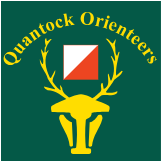 Sampsons Wood11th September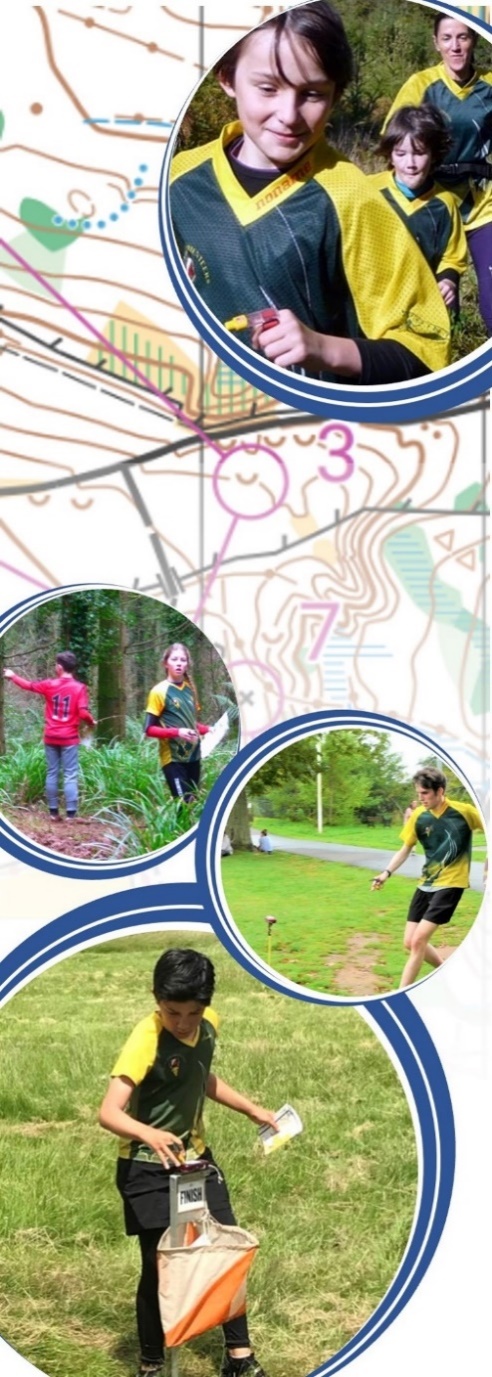 Sampsons Wood, YeovilST 53822 15003 / BA20 2PZOur Junior Orienteering Group (JOG) runs weekly eventsthrough term time aimed at juniors, families and those looking toimprove or train.This is a great way to get out in the fresh air, get some exercise andexperience some of our wonderful countryside and parks.You do not need to be a member and volunteers will be on-handto provide any help or guidance you may need. Courses are setacross four levels to cater for those who have never tried orienteering through to those who consider themselves ‘seasoned’participants.Whether you walk the course or run, you are guaranteed to havesome fun.DirectionsParking for the event will be in Yew Tree Park, off Lysander Road(A3088) in Yeovil. The entrance to Sampsons Wood is a 3 minutewalk from the carpark and will be clearly signposted.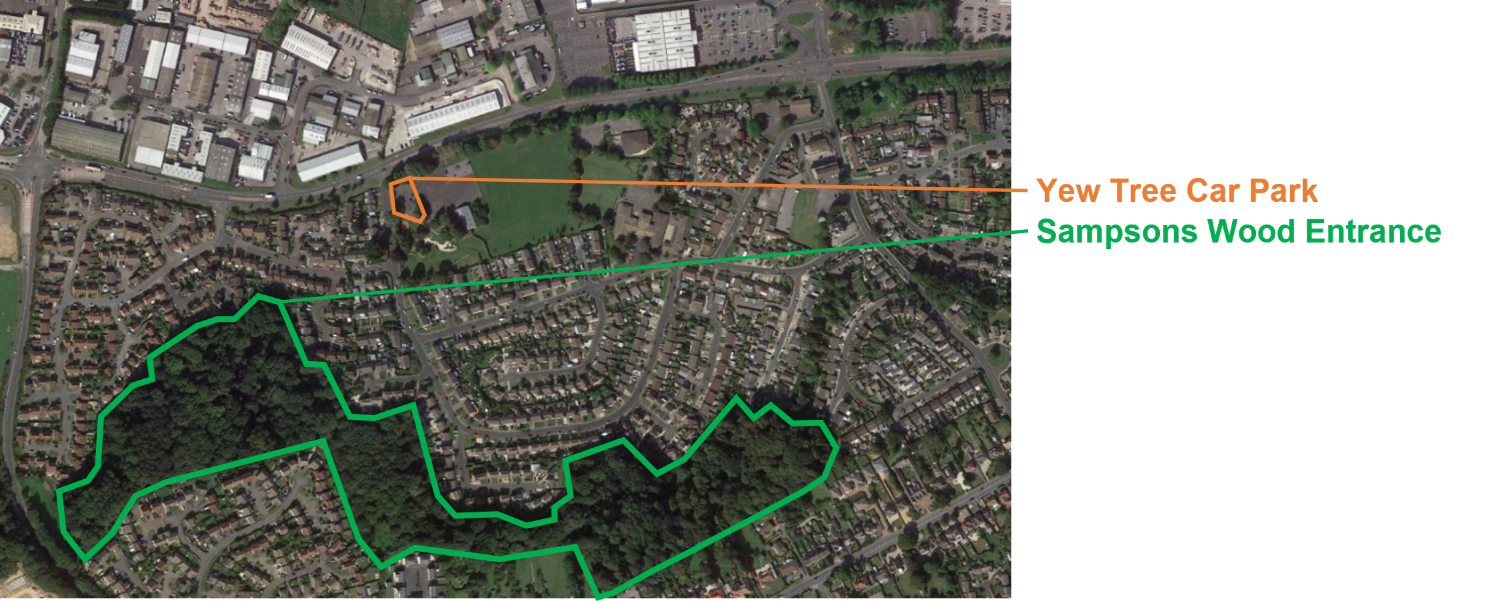 Costs£1 per personYou will be provided with a map of the Wood and your chosen course together with a compass and SI ‘dibber’ (we will explain what this is if you do not know already….)     TimesStarts: 		1400 - 1500Course close: 	1600Other infoVisit the web page below to find out more detailsand to register for the event.Sampson's Wood - Quantock OrienteersFor more information contact: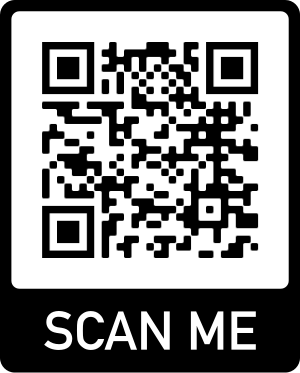 Name:		Judy and Roger CraddockPhone number: 	01823 323850Email address: 	jandr.craddock@gmail.com or visit:	 www.quantockorienteers.co.uk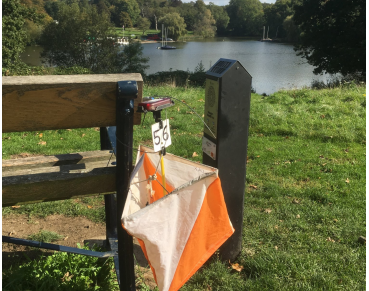 